Акция  «Строки о папе».Во 2 младшей группе, к Дню защитника Отечества, прошла акция «Строки о папе».Мамы с детьми изготовили звезды с фотографией пап, и написали стихи.Сколько хороших слов было написано  своим любимым папам!             *«Знают все, что я – Принцесса,Значит,  папа мой – Король!Ты мой двигател прогресса,  Мой кумир и мой герой!»   Шинкарюк  Каролина.	 *«Спасибо милый папочка,Что ты достался мне!Люблю улыбку ясную,Она, как свет в окне!»    Филимонова Настя.               *«Папа, ты на свете лучший!Ты подскажешь и научишь!Ты поможешь, пожалеешь!Рассмешить меня сумеешь!С 23 февраля! Поздравляю я тебя!Сбудутся пусть все мечты!Чтоб здоровеньким был ты!»     Бушенева Даша.                                  * «С Днем защитника тебя, с 23 февраля!Хочу тебе я пожелать,Всегда , во всем лишь побеждать!Здоровье было, чтоб не слабым!Силы, мужества, отваги!»    Унжакова Инга.                                           *«Может он в футбол играть.Может книжку мне читать,Может суп мне разогреть.Может прокатить меня,Вместо быстрого коня.Для меня всегда герой – Самый лучший папа – МОЙ!»   Шабалина София.	*«Папочка, с 23 Февраля!Ты – самый главный человек!Ты – папа, больше слов не надо,И праздник этот – твой навек!Защитник ты, от бед ограда!        Васёв Савелий.                                     *«Ты сильный и смелый, И самый большой,Ругаешь – по делу,  И хвалишь – с душой!Ты друг самый лучший, Всегда защитишь,Где надо – научишь, За шалость простишь!Я рядом шагаю, за руку держусь,Тебе подражаю, Тобою горжусь!»   Кель Демьян.Ведь быть отцом – это заботиться и охранять жизнь и здоровье ребенка. Быть отцом – означает хотеть и уметь общаться с ребенком. Быть яркой личностью, готовым поделиться с детьми своими знаниями и опытом. Быть хорошим отцом – быть, прежде всего, образом настоящего мужчины для своих детей!Для пап были изготовлены праздничные открытки. Вечером, воспитатели и дети поздравили дорогих пап с праздником!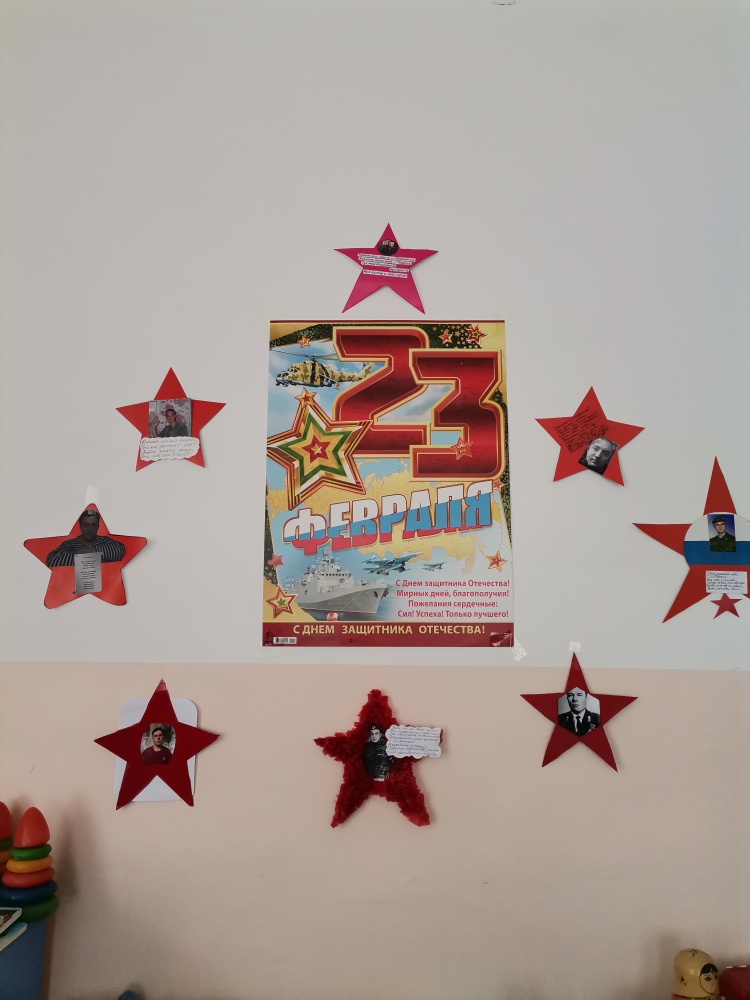 